Муниципальное бюджетное дошкольное образовательное учреждение «Детский сад №14 «Алиса» город СмоленскПрограмма по взаимодействию ДОО с семьями воспитанниковРодительский клуб«Диалог»на 2020-2023 годыРазработчики: Заведующий МБДОУ Барабанова Ольга Юрьевна2020 год              Проект родительского клуба                              «Диалог»	Пояснительная записка«При воспитании детей необходимо спрашивать себя, можем ли мы стать хорошим родителем и воспитать ребенка, не подавляя его личность» А.Фроммсоответствии с Законом РФ «Об образовании» одной из основных задач, стоящих перед детским садом, является «взаимодействие с семьей для обеспечения полноценного развития ребенка».Права и обязанности родителей определены в статьях 38, 43 Конституции РФ; главе 12 Семейного кодекса РФ; ст. 17, 18, 19, 52. Закона РФ «Об образовании».Влияние родителей на развитие ребенка очень велико. Дети, растущиеатмосфере любви и понимания, имеют меньше проблем, связанных со здоровьем, общением со сверстниками, и наоборот, как правило, нарушение детско-родительских отношений ведет к формированию различных психических проблем и комплексов. Для маленького ребенка семья - это целый мир, в котором он живет, действует, делает открытия, учится любить, радоваться, сочувствовать. Будучи ее членом, ребенок вступает в определенные отношения с родителями, которые могут оказывать на него как положительное, так и негативное влияние. Вследствие этого ребенок растет либо доброжелательным, открытым, общительным, либо тревожным, грубым, лицемерным и лживым. В современном мире часто не хватает времени многим родителям на общение с детьми в силу занятости, некоторым не хватает знаний или уверенности в том, что они правильно воспитывают своего ребенка, поэтому на базе МБДОУ «Детский сад «№14 «Алиса» в группе №1 «Звездочка» создан родительский клуб «Диалог» и разработан проект работы клуба.Цель проекта: развивать педагогическую компетентность родителей, помогать семье находить ответы на интересующие вопросы в воспитании детей, привлекать их к сотрудничеству в плане единых подходов к воспитанию ребенка.Задачи:1. выработать единый стиль воспитания и общения с ребёнком в ДОУ и семье;      2. оказать квалифицированную консультативную и практическую помощь                    родителям по проблемам воспитания и развития ребёнка;        3. активизировать и обогатить воспитательные умения родителей.Принципы взаимодействия с родителями:Целенаправленность, систематичность, плановостьДоброжелательность, открытостьОсновные направления работы с родителями:Просветительское:психолого-педагогическое сопровождение родителейповышение родительской компетентности по вопросам воспитания детейпропаганда семейных ценностейПрактически-действенное:создание условий для полноценного общения, желания обменяться мнением, опытом семейного воспитания для улучшения детско-родительских отношений.Данный проект рассчитан на три года и реализуется во взаимодействии с родителями группы №1 «Звездочка».Членами клуба являются родители (мамы, папы), лица, их заменяющие, любой возрастной категории. В работе клуба принимают участие педагог-психолог, старший воспитатель, педагоги группы, дети.Этапы реализации проекта:ДиагностическийСоциальный опрос родителей детей от 3 до 6 лет. Выявление трудностей родителей в воспитании дошкольника.Разработка проекта, на основе анализа проведенного опроса родителей.Реализация проекта, через организацию родительского клуба «Диалог»,  которая включает в себя различные формы и методы работы с родителями.Промежуточный.Отслеживание удовлетворенности родителей в полученных психолого-педагогических знаниях.Заключительный.Анализ проекта.Организация деятельности родительского клуба-Работа родительского клуба «Диалог» осуществляется на базе МБДОУ «Детский сад №14 «Алиса», в группе №1.-Заседания проводятся 1 раз в 3 месяца. Продолжительность 60 мин. Участники: педагоги, родители, педагог-психолог, воспитанники.Направления работы семейного клуба-работа с родителями-работа с детьми-совместная работа с детьми и родителями-пропаганда положительного семейного воспитания;развитие новых форм общественно - семейного взаимодействия;повышение педагогических знаний родителей детей дошкольного возраста; оказание помощи семье в выполнении воспитательной функцииОжидаемые результаты:-Построение образовательного процесса на основе партнерских взаимоотношений всех его участников взрослых (родители, педагоги) и детей.-Повышение педагогической и психологической культуры родителей.-Повышение уровня профессионального развития педагогов ДОУ.-Создание условий для профессионального роста и совершенствования педагогического мастерства педагогов в процессе взаимодействия семьи и ДОУ.-Обобщение и распространение педагогического опыта по работе с семьей в ДОО: конспекты совместных мероприятий, подборки материалов для консультативно-просветительской работы с родителями и педагогами, игры и упражнения для использования при организации совместной деятельности детей и родителей.-Трансляция опыта в сети интернет через профессиональные сайты и сайт ДОО.Перспективный план заседания родительского клуба «Диалог»                                                      Тема: «Всем на свете нужен дом»                                           младший дошкольный возрастЦель:  Повышение родительской компетентности в приобщении детей к истории и традициям семьи.Задачи:Способствовать повышению качества воспитательно-образовательного  процесса.2. Формировать социально-нравственные семейные ценности.3. Способствовать развитию положительных взаимоотношений между детьми и родителями.4. Прививать уважение к культурным традициям семьи. Перспективный план заседания родительского клуба «Диалог» старший дошкольный возраст (5-7 лет)Тема: «Семья на пороге школьной жизни ребенка»Цель. Организация совместной работы детского сада, семьи по формированию готовности ребенка к школе; построение единой содержательной линии, обеспечивающей эффективное развитие, воспитаниеобучение при подготовке детей к школе.Задачи.1.Формирование активной педагогической позиции родителей.2.Вооружение родителей психолого-педагогическими знаниями и умениями по вопросу «Школьная готовность».3.Вовлечение родителей в процесс воспитания своих детей.Итоги реализации проекта по  взаимодействию ДОО  с семьями воспитанников:По результатам диагностики в группах увеличилось число родителей активистов и исполнителей, уменьшилось количество родителей наблюдателей.87% родителей приняли участие в оформлении предметно – развивающей среды, были изготовлены дорожки здоровья, пополнился и обновился центр сюжетно – ролевых игр, центр двигательной активности в нашей группе. Приняли участие и заняли призовые места в конкурсе мини – музеев, конкурс осенних поделок, на лучшее оформление участка детского сада. Родители воспитанников активно стали участвовать в разнообразных выставках. Удивляет неиссякаемая фантазия родителей и детей, разнообразие, неповторимость каждой поделки. Пусть основной труд по изготовлению таких поделок часто лежит на старших членах семьи, но дети с каждой последующей поделкой вносят больше своего личного трудового участия и очень гордятся результатом совместного с родителями творчества. Радует, что ребята с уважением рассматривают работы, сделанные другими семьями. В сложившейся эпидемиологической сложной ситуацией одним из востребованных являются дистанционные формы сотрудничества с семьёй, что позволяет нам вести активную работу с родителями, расширяются возможности эффективного общения и оказания помощи в вопросах развития и воспитания детей.        Огромную роль и преимущество играет создание официального сайта в сети Интернет нашего детского сада. На сайте содержится информация для родителей: о направлении работы ДОО об оказании дополнительных коррекционно-развивающих, эстетических и оздоровительных услуг. На форуме происходит виртуальное общение родителей, с воспитателями и специалистами детского сада, где они высказывают свои предложения, пожелания, пишут отзывы о работе ДОО. Воспитатели  на страничках групп, делятся информацией о жизни детей в детском саду, ведут фотоотчет о мероприятиях.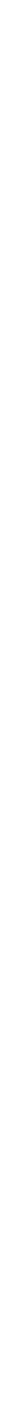 Семейный кодекс РФ (с изменениями на 2 января 2000г).Дронь А.В. Данилюк О.Л. Взаимодействие ДОУ с родителями дошкольников. С-Пб, 2011Носова Е.А., Швецова Т.Ю. Семья и детский сад: педагогической образование родителей. С-Пб, 2011Арнаутова Е.П. Основы сотрудничества педагога с семьей дошкольника. – М., 1994.Арнаутова Е.П. Педагог и семья. – М.: Изд. Дом «Карапуз», 2001.Симановский А.Э., Метенова Н.М. Работа воспитателя детского сада с семьей. – Ярославль, 1991.7. . Урунтаева Г.А., Афонькина Ю.А.. Как я расту: Советы психолога родителям. – М., 1996.-С.36-37.                                                   ПРИЛОЖЕНИЯКонспект Родительской встречи  Цель – поиск новых форм взаимодействия с семьей. Повышение педагогической культуры родителей. Создать доброжелательный настрой и взаимопонимание между педагогами и родителями, способствовать более легкому запоминанию сути бесед. Объединить педагогов и родителей в единый коллектив.Задачи: 1. Заинтересовать родителей и детей при создании Герба своей семьи.2. Прививать уважение к культурным традициям семьи у детей, способствовать формированию личностных качеств у дошкольников.Участники: родители, воспитатели, педагог-психолог.Предварительная работа:1.Оформить приглашение на собрание.2.  Оформление группы детскими рисунками и фотографиями семей. 3. Подготовить фоторепортаж «Традиционные праздники нашей группы».4. Подобрать и поговорки о семье.5. Подготовить интервью у детей на тему «Что такое семья».6. Провести беседу с родителями о подготовке презентации «Семейные традиции».7. Чтение художественной литературы детям: А.Барто «Дома»; Т.Агибалова «В семейном кругу», «Что может быть семьи дороже»; Е.А. Благинина «Вот какая мама».ОборудованиеСлайдовая презентация, карточки задания, викторина, игры-конкурсы,Рецепт  для праздника, памятка «Основные семейные традиции».Ход проведения собрания: Уважаемые родители, сегодня мы собрались чтобы поговорить о семье, семейных традициях и их значении в воспитании и развитии ребенка. О нравственном здоровье семьи, ее духовных ценностях, о воспитательных возможностях семьи.Семья это святое для каждого человека. Мама папа, братья и сестры, бабушки, дедушки... Как говорят: «Когда вся семья вместе, так и душа на месте!». Поэтому мы так любим, ценим и бережем наши семьи, а при случае всегда говорим об этом своим близким.Мы спрашивали у детей, что такое «СЕМЬЯ», и они сразу начинают перечислять всех близких, и тут нет ничего удивительного: кого ребенок любит, того и считает своей семьей. Именно в семье закладывается по кирпичикам будущая жизнь наших детей. Именно в семье они учатся уважению, доброте, состраданию, ответственности.И хочется прочитать стихотворение:*****У меня есть семья-Мама, папа, брат и Я.Лучше всех мы живем, Песни громко мы поем.Никому не разрешу Обижать семью своюПусть всегда живет семья-Мама, папа брат и я! Мы предложили вам изобразить Эмблему Вашей семьи. Которая олицетворяет основные черты семьи. Посмотрите как необычно и интересно получилось. Здорово  что эмблему семьи вы изготовили совместно с детьми. Проявили творчество, фантазию. Каждая эмблема индивидуальна и отражает особенность именно вашей семьи. Спасибо вам большое!Традиция в переводе с латинского означает «передача» . Традиция это то, что перешло от одного поколения к другому, что унаследовано от предшедствующих поколений (вкусы, идеи, взгляды). Если вы произнесете слово Детство и закроете при этом глаза, то с любимыми людьми, родными стенами в сознании возникнет что то особенное, присущее только вашей семье. И часто это бывает «семейная традиция». А запоминается она потому что  много раз повторялась, и прочно поселилась в детской памяти.В НАШЕМ ДЕТСКОМ САДУ ТОЖЕ СУЩЕСТВУЮТ ТРАДИЦИИ. (Презентация)Вот что о праздниках и семейных традициях рассказали ваши дети. Им всем без исключения нравится быть дома, потому что дома много игрушек, телевизор компьютер. Ваши дети вспоминают такие праздники  как Новый год, Пасху, дни рождения свои и родственников. Многие дети ответили что Свои дни рождения они любят потому что им дарят много подарков. И только некоторые сказали что им нравится торт и свечи и что приходят друзья. На вопрос «куда ты любишь ходить с родителями?» дети отвечают : в магазин, в парк, в Макси. Единицы сказали, гулять, ездить к бабушке.... к сожалению никто не вспомнил походы на карусели, в цирк, театр, прогулку в парк, катание на санках, велосипедах....А  Какие традиции живут в вашем доме? Наверняка те, которые запомнились и вам с детства. Но есть и новые традиции которые зарождаются только в вашей семье. Сегодня мы предлагаем вам вспомнить и немного рассказать о ваших семейных традициях. (выступление родителей) - А теперь мы предлагаем Вам немного расслабиться и поиграть. Сегодня ждет нас игра, Любит это занятие детвора. Но на собрании дети наши не играют, А родителям место уступают.РазминкаЗагадаю вам задачку: попробуйте сосчитать, сколько в этой семье человек:Послушай, вот моя семьяДедуля, бабушка и брат.У нас порядок в доме, ладИ чистота, а почему?Две мамы есть у нас в дому,Два папы, два сыночкаСестра, невестка, дочка.А самая младшая – я.Какая же у нас семья?(6 человек)Воспитатель:С давних пор о доме и семье говорили с улыбкой и любовью. Из этого далека до нас дошли легенды, сказки, пословицы и поговорки. Давайте их вспомним. Я начинаю, а вы – заканчивайте.1.Задание: "Закончи предложение"1. В гостях хорошо, а … (дома лучше). 2. Не красна изба углами, а … (красна пирогами). 3. В семье разлад, так и дому … (не рад). 4. В семье согласно, так и дело идет … (прекрасно). 5. Когда семья вместе, и … (сердце на месте). 6. Семья – ключ к … (счастью). Если 1 сентября вы с ребенком сажаете деревце или под Новый год с детьми наряжаете елку, а 9 мая по-особому поздравляете дедушку или соседа – ветерана, все это скрепляет семейные узы, помогает в воспитании детей.                        Воспитатель:Наряду с традиционными праздниками  (государственные, религиозные, профессиональные),  которые отмечает вся страна, у каждой семьи есть свои собственные.  Праздники для ребенка – это хорошая семейная традиция. В доме праздник – нужно подготовить подарки, украсить комнату, всё вымыть, убрать – так входит труд в жизнь ребёнка. А когда мы поем, рисуем, читаем стихи, танцуем, гримируемся, слушаем музыку – разве не воспитываем мы своих детей эстетически?Ребенку для полноценного развития праздник необходим как воздух. Праздник для ребенка не то, что для нас, взрослых. Праздник – это событие в детской жизни, и ребенок считает свои дни от праздника до праздника, как мы свои года от одного важного события до другого.2.ИЗ  ВЫДЕЛЕННЫХ БУКВ НА КАРТОЧКАХ _ЗАДАНИЯХ СЛОЖИТЕ СЛОВА ОБОЗНАЧАЮЩИЕ ТРАДИЦИИ ИСПОЛЬЗУЕМЫЕ В ПРОВЕДЕНИИ СЕМЕЙНЫХ ПРАЗДНИКАХ3.Задание: "Вопрос – ответ".- У меня в руках цветок – ромашка, на каждом лепестке которого вопрос для обсуждения.(Родители по очереди отрывают лепесток, читают вопрос, и мы вместе обсуждают ответ).Вопросы на лепестках ромашки4. Воспитатель: Когда мы были маленькими детьми у нас у каждого были свои мечты. Какие чистые, невинные наши детские мечты.  Мы предлагаем вам окунуться в детство и вспомнить, о чем вы мечтали, когда были детьми. У меня в руках плюшевый медвежонок, которого каждый из вас будет брать в руки, и рассказывать нам о мечте детства.5.А как вы думаете, о чем мечтают дети? А мы сейчас с вами попробуем отгадать Задание: "Устами младенца"Запись 1 разговора • Он бывает у каждого. • Его долго ждешь, а он быстро проходит. • Он бывает в разное время года. • Бывает очень весело, когда много гостей. • И всегда что-то дарят. • Я его очень люблю. -Что это? /День рождения/.Слушаем дальше: • У него есть рога. • Его любят мальчики и девочки. Он бывает маленький и большой. • У него есть два колеса, бывает и три. • На него садятся и крутят. • Я люблю на нем кататься. - Что же это такое? /Велосипед/.Подведение итоговВОСПИТАТЕЛЬ Семейные традиции - это не только праздники, но и торжественный обед каждое воскресенье, когда вся семья в сборе, а из серванта извлечен праздничный сервиз - тогда через много лет пожилые родители не будут сидеть за воскресным столом в одиночестве.Добрые семейные традиции оказывают огромное влияние на детей, прежде всего потому, что они сплачивают семью, позволяют сберечь те зерна разумного и доброго, которые старшими членами семьи были найдены раньше и, сделать их достоянием подрастающего поколения. Что может быть семьи дороже? Теплом встречает отчий дом, Здесь ждут тебя всегда с любовью, И провожают в путь с добром! Отец и мать, и дети дружно Сидят за праздничным столом, И вместе им совсем не скучно, А интересно впятером. Малыш для старших как любимец, Родители - во всем мудрей, Любимый папа - друг, кормилец, А мама ближе всех, родней. Любите! И цените счастье! Оно рождается в семье, Что может быть ее дороже На этой сказочной земле- За участие в родительском собрании мы хотим предложить Вам очень интересный рецепт детского салата, который  Вы сможете приготовить совместно с ребёнком, возможно этот салат станет доброй вкусной традицией Вашей семьи.Детский салат "Львёнок"Ингредиенты для «Детский салат "Львёнок"»:Картофель (вареный) — 2 штМясо (у меня нежирная свинина, либо курица) — 200 гЯйцо куриное (2шт. - в салат, 1шт. - для украшения) — 3 штСыр твердый — 150 гМорковь (вареная) — 1 штПерец болгарский (для украшения) — 1/2 штОгурец (для украшения) — 1 штХлеб (корочка, для украшения)СметанаВремя приготовления: 60 минутРецепт «Детский салат "Львeнок"»:Картофель натереть на крупной терке. Промазать сметаной-1 слойМясо мелко нарезать, промазать сметаной-2 слойЯйца натереть на мелкой терке, промазать сметаной-3 слойСыр натереть на мелкой терке. Поверх украсить натертой на мелкой терке морковью и нарезанным болгарским перцем. Носик- корочка хлеба. Глазки и мордочка - белок. Зрачки, ресницы и усы - свежий огурец. Ушки - желток. Рот - болгарский перец.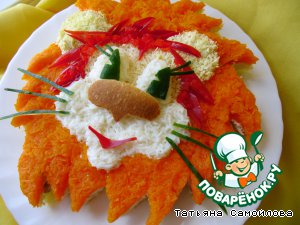 Приложение 3Анкета для родителей         «Здоровый образ жизни»Ф.И.О. --------------------------------------------------_______________________________________Каково состояние Вашего здоровья?хорошееБ) нормальноеплохое2. Каково	состояние здоровья Вашего ребенка?хорошееБ) нормальноеплохое3.Считаете ли Вы питание своего ребенка вне детского сада рациональным?даБ) отчастинетГ) затрудняюсь ответитьКак  вы проводите свой отпуск?A) на море Б) домаB) в санатории Г) в деревнеД) когда какКак Ваши дети проводят досуг?A) у бабушкиБ) гуляют во дворе B) смотрят телевизорГ) с друзьямиВы знаете, что значит вести здоровый образ жизни?А) да Б) нетВ) затрудняюсь ответитьОткуда Вы получаете знания о здоровом образе жизни?A) из специальных книг? Б) из средств информацииВ) из беседы с ____________________________Г) в детском садуВы ведете здоровый образ жизни?даБ) отчастинетГ) затрудняюсь ответитьКакие консультации Вы хотели бы получить по поводу физического развития Вашего ребенка?МесяцФормы работыТемаоктябрьАнкетирование родителейБеседаИгротерапияКруглый столПамяткаПапка-передвижка	«Для выявления интересов, пожеланий родителей»«Что означает слово –семья»;«Ассоциации»;«Моя семья»,«Нам традиции важны!»«Основы нравственных отношений в семье»;«Какие родители, такие и дети!»январьСлайд-шоуВыступления родителейСоставление Герба своей семьиПрезентацияСтенгазетаРекомендации«Моя семья-моя радость»«Путешествие в прошлое моей семьи»;«Папа,мама, я –дружная семья!»«Моя семья.Когда мы были маленькими»;«В нашем доме»;«Как провести выходной с ребёнком?»апрельДискуссияИграПрезентацияМастер-классФотоотчётПамятка«На что клад, коли в семье лад»;«Крыша хорошего настроения»;«Как хорошо играть всем вместе»;Тестопластика из солёного теста «Наш родной дом»;«Учимся уступать друг другу».Перспективный план заседания родительского клуба «Диалог»Перспективный план заседания родительского клуба «Диалог»                              средний дошкольный возраст                       Тема: «Чтобы ребенок рос здоровым»Цель. Ознакомить родителей воспитанников с основными факторами,Цель. Ознакомить родителей воспитанников с основными факторами,Цель. Ознакомить родителей воспитанников с основными факторами,Цель. Ознакомить родителей воспитанников с основными факторами,способствующими укреплению и сохранению здоровья дошкольников вспособствующими укреплению и сохранению здоровья дошкольников вспособствующими укреплению и сохранению здоровья дошкольников вспособствующими укреплению и сохранению здоровья дошкольников вдомашних условиях и условиях детского сада.домашних условиях и условиях детского сада.     Задачи:1. Формирование у родителей мотивации здорового образа жизни,1. Формирование у родителей мотивации здорового образа жизни,1. Формирование у родителей мотивации здорового образа жизни,1. Формирование у родителей мотивации здорового образа жизни,ответственности за свое здоровье и здоровье своих детей.ответственности за свое здоровье и здоровье своих детей.ответственности за свое здоровье и здоровье своих детей.ответственности за свое здоровье и здоровье своих детей.2. Повышение мастерства родителей по использованию2. Повышение мастерства родителей по использованию2. Повышение мастерства родителей по использованию2. Повышение мастерства родителей по использованиюздоровьесберегающих технологий в домашних условиях.здоровьесберегающих технологий в домашних условиях.здоровьесберегающих технологий в домашних условиях.здоровьесберегающих технологий в домашних условиях.МесяцФормы работы	ТемаоктябрьАнкетирование родителейДискуссияОбмен опытом семейного воспитанияПрезентация	Мастер-классКонсультацияБуклет«Здоровый образ жизни»;«Ценность занятий физкультурой»;«Наши спортивные традиции»;«Растим здорового ребёнка»;«Профилактика плоскостопия»;«Семья –здоровый образ жизни»;«Укрепляйте осанку детей».январьСлайд-шоуИгры тренингиКруглый столФотогазетаСоветыПросмотр занятия«Здоровье ребёнка в наших руках»;«Пальчиковая гимнастика»;Обмен опытом по проблеме закаливания в семье;«Закаливание в нашей группе»;«Бережем здоровье с детства или 10 заповедей здоровья»;«Путешествие в страну Здоровячков».апрельУстный журналИгротерапияПрезентацияМастер – классКонсультацияПапка – передвижкаСпортивный досуг«Искусство быть здоровым»;«Играйте на здоровье»;«В здоровом теле-здоровый дух»;«Точечный массаж»;«Правильная осанка – залог крепкого здоровья»«О закаливании организма ребёнка»;«Путешествие в страну Спортландию».МесяцФормы работы	ТемаоктябрьКонсультация для родителей (папка-передвижка)Рисунки детей и родителейТестКонсультацияПсихологические и возрастные особенности детей старшего дошкольного возраста «Знаете ли вы своего ребёнка»;«Солнце»; «Интервью в парах»;«Какой ты родитель?»;«Познавательные интересы вашего ребенка»январьКруглый столПрактикум, дискуссияПамяткаРекомендации«Образ учителя в моем представлении…»;«Семья на пороге школьной жизни ребенка»;«Характеристика ребенка на этапе завершения им дошкольного образования»;«О подготовке детей к школе»апрельАнкетированиеМастер – классПросмотр выставки детских работФотогазетаВидео презентацияКонсультация педагога-психологаБуклет«Готов ли ваш ребёнок к школе?»;«Слово на кончиках пальцев»«Наше творчество»;«Интересные события этого года!»;«Достижения детей за учебный год»;«О готовности ребенка к школе»;«Родителям будущих первоклассников».                            Список литературыВАПЛДЭАИРЛДЖЕКШКИТЯЧИАТГФЫРЛОРЫЦИТТС                                                                                      Приложение 2                                                             Анкета                          Уважаемые родители!Для выявления Ваших запросов, интересов, пожеланий при организации образовательных и воспитательных услуг в дошкольном учреждении просим Вас ответить на следующие вопросы:Ф.И. ребёнка _________________Дата рождения ________________На что, по Вашему мнению, должно быть направлено воспитание и образование Вашего ребёнка в детском саду (выделить 2-3 пункта)на общее развитиена подготовку к школепо развитию художественно-эстетического вкуса (музыкальная, изобразительная, театрализованная деятельность)на приобщение к русской национальной культуре на воспитание экологической культурыКакие кружки, клубы хотел бы посещать ваш ребенок в детском саду рисование лепка из теста театральная студия танцевальная студия ритмическая гимнастика другое (перечислите конкретно)_________________________________________:Отметьте темы, которые Вы хотели бы обсудить на встречеВ Родительском клубе «Диалог»:___________________________________Как подготовить ребёнка к школеКак воспитать здорового ребёнкаЗащита прав и достоинства маленького ребёнкаВоспитываем в ребёнке самостоятельностКак развить творческие способности у детейКак уберечь ребёнка от несчастного случаяКак правильно общаться с детьмиЧто должен уметь ребёнок этого возрастаРазвитие речи ребёнка Вашего возрастакультуре поведенияЧто бы вы хотели изменить в жизни детского сада в образовательном процессе ________________________________________________________________________________Хотели бы вы получить консультацию по вопросамвоспитания ребенка медицинского работника, педагога, другого специалиста_______________________________________________________Спасибо за сотрудничество.